CNC Machinist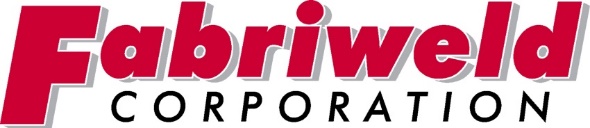 Reports To:  Machinist Supervisor						       Revision Date: 05/16/2022 Status:  Hourly						                                 	       Department: Machining Position Overview:The CNC machinist will have a well-developed mechanical aptitude and the ability to correctly use precision measuring instruments. Job Functions and Qualifications:Operate machines such as lathes, grinders drilling and milling machines. Reviews drawings, instructions, blueprints or samples to ensure accurate production.Use measurement and math skill to ensure quality of precision of projectsUse forklifts/overhead cranes and other lifting/moving devices to maneuver projectsSelects appropriate machine and settings for a given task.Plans proper sequence of tasks to complete the assignment.Monitors production, adjusting feed and other settings as necessary.Maintains inventory of completed products.Checks output for quality assurance and documents or discards defects.Identifies need for and performs machine maintenance and minor repairs.Maintains a safe and clean workstation.Communication with Shop Foreman/Engineers and Project Managers. Contributes to team effort by accomplishing related tasks as needed.Other tasks as assigned/required. Essential Functions:Must be able to work in shop floor environment, able to sit, stand, balance, stoop, kneel, walk and use fingers to feel objects, tools and controls. Frequent lifting of up to 40 poundsHours for position are dictated by workload and may require more than a typical 40-hour week. Education/Experience:Must be capable of setting up and maintaining machine. Previous experience and certifications are preferredHigh school graduate or equivalent Compensation:This is a full-time, performance-based position; wages are commensurate with skills and experience.Medical, vision, dental, life insurance, short term disability, 401K and profit-sharing plans are available upon completion of 60 days of employment.Employee Name:__________________________________________________ Today’s Date:_______________Signature: _______________________________________________________ Hire Date: _________________